załącznik nr 2 do regulaminuWzór odznakiŚrednica odznaki: Ø 32 mm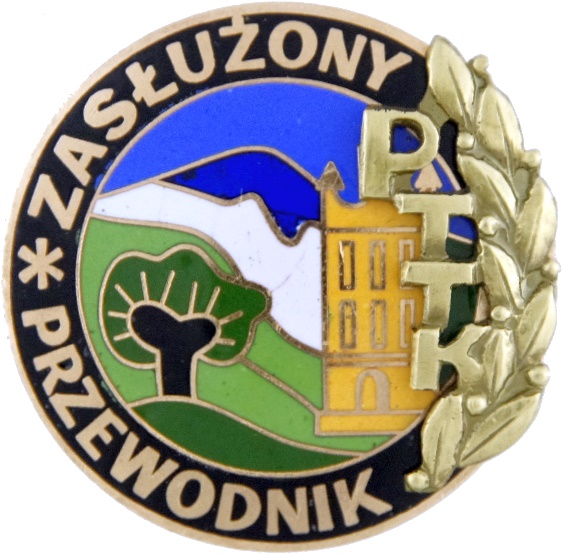 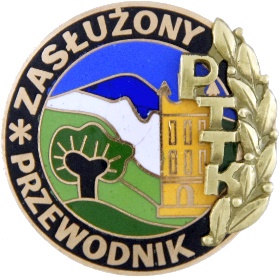 Skala 2:1Skala 1:1